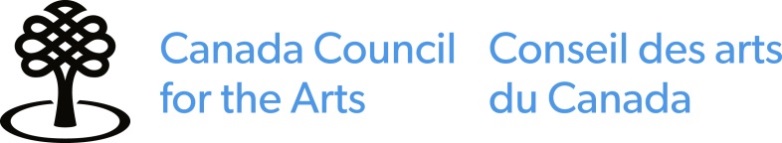 Biennale de Venise en architecture 2023Appel de déclarations d’intérêt 
Lignes directrices et formulaire de demandeLe Conseil des arts du Canada lance un appel à propositions d’expositions pour la représentation officielle du Canada à la 18e exposition internationale d’architecture – La Biennale di Venizia, qui aura lieu de mai à novembre 2023. L’exposition se tiendra au Pavillon du Canada, dans les Giardini.Le Conseil des arts recherche des propositions d’idées audacieuses et inspirantes qui mettent le public au défi et qui répondent aux réalités actuelles en misant sur l’architecture canadienne contemporaine. Les propositions doivent comprendre une exposition sur place ainsi qu’une composante numérique artistique dotée de fonctionnalités permettant à un public élargi de découvrir l’exposition. Les exemples incluent, mais ne sont pas limités aux œuvres ou événements diffusés en direct, aux œuvres téléchargeables, aux performances visuelles, aux expositions et travaux de commissariat numériques, et aux expériences artistiques interactives.L’appel est ouvert aux organismes, institutions ou entreprises du Canada, qui doivent former une équipe interdisciplinaire comptant une expertise en architecture canadienne contemporaine et des personnes expérimentées en gestion de projets, en commissariat d’expositions et en conception d’expositions. Il pourrait s’agir, par exemple, d’architectes, d’artistes, de critiques, de commissaires d’expositions, de conceptrices ou de concepteurs. L’équipe sélectionnée sera responsable de tous les aspects de l’exposition, y compris sa création, sa conception et sa production.En tant que commissaire, le Conseil des arts supervise la participation officielle du Canada, conseille l’équipe sélectionnée et investit 500 000 $ dans la production de l’exposition.Le processus de candidature compte deux étapes :Étape 1	Soumission des propositions dans le cadre de l’appel de déclarations d’intérêtÉtape 2	Invitation des finalistes de l’appel de déclarations d’intérêt à développer pleinement leur proposition et à participer à une entrevue avec le comité de sélectionDate limiteLes propositions (étape 1) doivent être reçues d’ici le lundi 29 novembre 2021, à 23 h 59, heure du Pacifique, à l’adresse biennaledevenise@conseildesarts.ca.Le comité de sélection est composé des membres suivants :Brigitte Shim, FIRAC, CM, RCA, Hon. FAIA, AAO, architecte, principale, Shim-Sutcliffe Architects (Toronto) ǀ professeure, Faculté d’architecture, d’aménagement paysager et de design John H. Daniels, Université de Toronto (Toronto)Neeraj Bhatia, RA, AAO, M. Sc. Arch, B.Arch, B.E.E, architect et designer urbain, principal, THE OPEN WORKSHOP (Toronto et San Francisco) ǀ professeur associé, California College of the Arts (San Francisco)Annie Lebel, MOAQ, Associée écologique LEED, architecte, principale, in situ atelier d’architecture (Montréal) ǀ chargée de formation pratique, Faculté de l'aménagement, Université de Montréal (Montréal)Alison Brooks, RIBA, FRSA, RDI, Doc ing (hon causa), architecte, principale et directrice de création, Alison Brooks Architects (Londre, R-U) ǀ professeure invitée, Escuela Técnica Superior de Arquitectura de Madrid (Espagne) et Loughborough University School of Architecture, Building and Civil Engineering (R-U)Limite de candidatures – Vous pouvez soumettre 1 candidature dans le cadre de l’appel de déclarations d’intérêt.Vous ne pouvez pas présenter de demande pour des activités qui figurent dans la liste générale des activités non admissibles.Candidats – Qui peut soumettre une candidature?Les candidatures doivent provenir d’institutions ou d’organismes canadiens constitués en société ou d’entreprises enregistrées canadiennes. Cela comprend, sans s’y limiter, les cabinets d’architectes, les organismes et les associations, les écoles d’architecture, les centres d’artistes autogérés, les galeries et les musées. L’institution, l’entreprise ou l’organisme doit être de propriété canadienne à hauteur d’au moins 75 %, et son siège social et sa direction, établis au Canada.Aide à la production d’une demandeSi vous êtes le candidat principal, vous pourriez être admissible à l’Aide à la production d’une demande, c’est-à-dire à une somme servant à payer quelqu’un qui vous aidera à produire votre demande si vous éprouvez des difficultés et que vous vous identifiez comme : sourd, malentendant, handicapé ou vivant avec une maladie mentale étant des Premières Nations, des Inuit ou des Métis et qui font face à des obstacles linguistiques, géographiques ou culturels.Évaluation – Comment se prennent les décisions?Les propositions seront évaluées d’après les critères pondérés suivants : Mérite artistique (50 %)Qualité artistique et justification de l’exposition proposéePertinence et intérêt en matière d’architecture des idées présentéesImpact (30 %)Potentiel de l’exposition à capter l’attention d’un public diversifié et à susciter une conversation enrichissante sur l’architecture contemporaine, au pays et à l’étranger Faisabilité (20 %)Expérience et capacité de l’équipe à entreprendre l’exposition proposéeDates à retenirLe processus de sélection se déroulera avant que la Biennale annonce sa conservatrice ou son conservateur en chef et son thème central pour 2023. Ce calendrier vise à donner suffisamment de temps à l’équipe sélectionnée pour entreprendre le projet. Une fois le thème central annoncé, l’équipe sélectionnée pourra adapter son exposition en conséquence.29 novembre 2021	Date limite pour la présentation des déclarations d’intérêtDécembre 2021	Confirmation de la présélection des finalistes et invitation à développer une proposition détaillée, un budget et une présentationFévrier 2022	Date limite pour la présentation des propositions détaillées et des budgetsMars 2022	Entrevue de présentation des finalistes avec le comité de sélection.Mars 2022 	Annonce de l’équipe et de la proposition sélectionnéesBiennale de VeniseDepuis plus de 120 ans, la Biennale de Venise est l’une des plus importantes institutions culturelles au monde. L’exposition internationale d’architecture consiste en une exposition centrale réunissant plus de 100 participants internationaux, comptant 60 pavillons nationaux et proposant des événements parallèles dans toute la ville. C’est une exposition prestigieuse et une plateforme internationale qui suscite des conversations critiques sur l’architecture contemporaine. Elle attire 300 000 visiteurs par année, parmi lesquels on compte des architectes, des artistes, des conceptrices, des concepteurs, des critiques, des figures politiques, des étudiantes, des étudiants et des leaders culturels de partout dans le monde.Pavillon du CanadaL’exposition se déroulera au Pavillon du Canada, qui appartient au Musée des beaux-arts du Canada. Conçu en 1956 par Enrico Peressutti de BBPR (Banfi, Belgiojoso, Peressutti, Rogers), un studio architectural milanais de renom, il a été complètement restauré en 2018 par l’architecte Alberico Barbiano di Belgiojoso, l’héritier du studio BBPR, en étroite collaboration avec Troels Bruun, un architecte vénitien du M+B Studio. L’aménagement paysager a quant à lui été revitalisé par la Biennale di Venezia en collaboration avec Cornelia Hahn Oberlander, architecte paysagiste canadienne acclamée, et Bryce Gauthier, d’Enns Gauthier Landscape Architects.L’architecture du pavillon ne peut être modifiée de façon notable ni cachée de quelque façon que ce soit. Toute modification au Pavillon doit être réversible une fois l’exposition terminée. L’autorisation d’utiliser les terrains entourant le Pavillon du Canada est sujette aux protocoles d’approbation habituels des autorités italiennes concernées (Ville, soprintendenza ou responsables de la Biennale). La forme du Pavillon évoque celle d’un colimaçon ou d’une coquille de nautile facettée. Il comporte une petite cour intérieure vitrée. Il y a un arbre de bonne taille qui pousse au milieu du Pavillon et un autre dans la cour. L’aspect unique des lieux doit être pris en considération dès le début du projet, puisqu’il faut habituellement chercher des solutions créatives et adaptées pour y exposer des œuvres. La majorité des murs intérieurs sont vitrés ou faits de maçonnerie crépie. Il est interdit de percer des trous dans le plancher ou le plafond du Pavillon. Il est possible d’utiliser les poutres exposées de la toiture pour installer des éléments faits sur mesure où l’on suspendra des œuvres ou des structures.La grande surface vitrée du mur intérieur pose également un défi pour l’intégration de projections. Il est cependant possible d’assombrir les lieux grâce à un système de pare-soleil extérieur. Un tel système serait donc visible de l’extérieur et aurait une incidence sur l’apparence du bâtiment. Une autre solution consisterait à ériger des murs temporaires pour partitionner l’espace.RessourcesExpositions antérieures : https://conseildesarts.ca/initiatives/biennale-de-venise Site de la Biennale de Venise : www.labiennale.org Images et dessins architecturaux du Pavillon du Canada : www.canadacouncil.net/fr/initiatives/biennale-de-venise/pavillon-du-canada Renseignements supplémentairesSi vous avez des questions ou avez besoin de conseils, écrivez-nous à biennaledevenise@conseildesarts.ca avant de soumettre votre candidature.Biennale de Venise en architecture 2023Appel de déclarations d’intérêtFormulaire d’identificationRemplissez le présent formulaire et envoyez-le d’ici le lundi 29 novembre 2021 à 23 h 59, heure du Pacifique à biennaledevenise@conseildesarts.ca. Les dossiers doivent être présentés dans un seul document PDF de 8 ½ x 11 po et faire un maximum de 5 Mo. Les demandes incomplètes ne seront pas évaluées.Les renseignements inscrits sur le formulaire d’identification ne seront pas transmis au comité d’évaluation.Identification du candidatNom de l’institution, de l’entreprise ou de l’organisme candidat(dénomination sociale si constituée en société)Adresse postale complèteTéléphone 	Courriel  	Site webNom de la personne responsable de la propositionTitreTéléphone 	CourrielDans quelle langue préférez-vous communiquer avec le Conseil des arts?    français  anglais	DéclarationEn tant que représentant de l’organisme, l’institution ou l’entreprise, je confirme que :J’ai lu attentivement les critères d’admissibilité pour la Biennale de Venise en architecture 2023 et que l’organisme que je représente y satisfait.Je comprends que toutes les décisions du Conseil des arts sont finales, et je consens à respecter sa décision.Je tiendrai, à titre de représentant de l’organisme, les autres participants au courant du contenu et des résultats de la Biennale de Venise en architecture 2023.Je comprends que le Conseil des arts est assujetti à la Loi sur l’accès à l’information et à la Loi sur la protection des renseignements personnels.J’ai l’autorisation de signer la candidature au nom de l’organisme.☐ Je confirme :que j’approuve les déclarations ci-dessus;qu’à ma connaissance, les déclarations contenues dans ma demande sont exactes et complètes.Nom  	DateLes renseignements personnels figurant sur le présent formulaire seront conservés dans le fichier de renseignements personnels du programme CC ART 202. Protégé une fois rempli.Biennale de Venise en architecture 2023Appel de déclarations d’intérêtFormulaire de demandeLes renseignements que vous fournissez à partir de ce point seront transmis au comité d’évaluation par les pairs.CandidatNom de l’organisme candidatExpliquez le mandat de votre organisme et décrivez brièvement son histoire. Si l’organisme a réalisé des projets internationaux, veuillez le préciser (environ 500 mots).Expliquez pourquoi cette occasion vous intéresse (environ 250 mots).PropositionTitre provisoire de l’exposition proposée.Décrivez le concept artistique de l’exposition proposée et expliquez comment elle sera présentée (environ 500 mots).Décrivez la composante artistique numérique de l’exposition proposée et indiquez comment celle-ci rendra l’exposition accessible à un public élargi (environ 250 mots).Si l’exposition proposée touche le savoir traditionnel, les langues ou la propriété intellectuelle culturelle autochtones, veuillez décrire la relation que vous entretenez avec ce contenu et la façon dont les protocoles appropriés sont/seront observés et traités (environ 100 mots).Énumérez 3 choses que les visiteurs pourraient apprendre de l’exposition proposée (environ 100 mots).Membres de l’équipe et rôlesLes membres de l’équipe peuvent comprendre, sans s’y limiter, des cabinets d’architectes, des organismes d’arts visuels, des écoles d’architecture, des architectes, des artistes, des critiques, des commissaires d’expositions, des écrivaines, des écrivains, des chercheuses, des chercheurs, des conceptrices et des concepteurs.Gestion de projetFournissez le nom des membres de l’équipe responsables de la gestion de projet. Veuillez joindre de courtes biographies ou des curriculum vitæ démontrant de l’expérience pertinente.Commissariat d’expositionFournissez le nom des membres de l’équipe responsables de l’organisation de l’exposition. Veuillez joindre de courtes biographies ou des curriculum vitæ démontrant de l’expérience pertinente.Conception de l’expositionFournissez le nom des membres de l’équipe responsables de la conception de l’exposition. Veuillez joindre de courtes biographies ou des curriculum vitæ démontrant de l’expérience pertinente.Contributeurs et collaborateursÉnumérez le nom des principaux contributeurs et collaborateurs au projet et fournissez une courte biographique pour chaque personne.Documentation d’appuiVeuillez fournir des documents d'appui et des descriptions de 3 de vos projets et/ou expositions antérieurs réalisés au cours des dix dernières années. Vous pouvez aussi présenter de la documentation d’appui illustrant l’exposition proposée.La documentation d’appui peut prendre la forme d’images numériques ou de vidéos. Pour les vidéos, veuillez fournir des hyperliens.